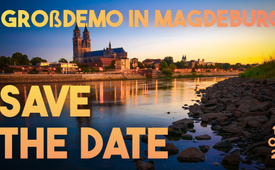 SAVE THE DATE: Großdemonstration 16.09.23 Magdeburg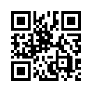 „Jetzt schlägt die Stunde der Reformation 2.0. Und dieses Mal geht es um alles! Nämlich um die Rettung der Menschheit.“ (Prof. Dr. Sucharit Bhakdi) SAVE THE DATE - Großdemonstration am Samstag, 16. September 2023 um 13 Uhr auf dem Domplatz, Magdeburg. Die Bewegungen „Alternative für Kinder“, „REFORMATION 2.0“ und “Deutschland steht auf“ laden Sie herzlich ein.„Jetzt schlägt die Stunde der Reformation 2.0. Und dieses Mal geht es um alles! Nämlich um die Rettung der Menschheit.“ (Prof. Dr. Sucharit Bhakdi)

Wenn ein Wirtschaftsminister am Volk vorbei regiert und für einen Gesundheitsminister gesundheitliche Selbstbestimmung nur noch eine leere Worthülse ist, wenn eine demokratisch gewählte Regierung ihre Souveränität an eine zentralistische, nicht gewählte Institution (WHO) abgibt und wenn Menschenrechte, Demokratie und Rechtsstaatlichkeit auf dem Spiel stehen – dann ist es höchste Zeit zu handeln!

SAVE THE DATE
Großdemonstration am Samstag, 16. September 2023 um 13 Uhr auf dem Domplatz, Magdeburg.
Die Bewegungen „Alternative für Kinder“, „REFORMATION 2.0“ und “Deutschland steht auf“ laden Sie herzlich ein. Unabhängig von politischen oder ideologischen Differenzen gilt es nun gemeinschaftlich für eine bessere Zukunft einzustehen. 

Teilen Sie dieses Video mit Freunden und Bekannten!von --Quellen:--Das könnte Sie auch interessieren:#Impfen - Impfen – ja oder nein? Fakten & Hintergründe ... - www.kla.tv/Impfen

#Grundrechte - www.kla.tv/Grundrechte

#Pharma - www.kla.tv/Pharma

#Gesundheit - www.kla.tv/Gesundheit

#Coronavirus - Covid-19 - www.kla.tv/CoronavirusKla.TV – Die anderen Nachrichten ... frei – unabhängig – unzensiert ...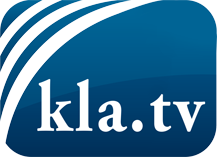 was die Medien nicht verschweigen sollten ...wenig Gehörtes vom Volk, für das Volk ...tägliche News ab 19:45 Uhr auf www.kla.tvDranbleiben lohnt sich!Kostenloses Abonnement mit wöchentlichen News per E-Mail erhalten Sie unter: www.kla.tv/aboSicherheitshinweis:Gegenstimmen werden leider immer weiter zensiert und unterdrückt. Solange wir nicht gemäß den Interessen und Ideologien der Systempresse berichten, müssen wir jederzeit damit rechnen, dass Vorwände gesucht werden, um Kla.TV zu sperren oder zu schaden.Vernetzen Sie sich darum heute noch internetunabhängig!
Klicken Sie hier: www.kla.tv/vernetzungLizenz:    Creative Commons-Lizenz mit Namensnennung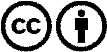 Verbreitung und Wiederaufbereitung ist mit Namensnennung erwünscht! Das Material darf jedoch nicht aus dem Kontext gerissen präsentiert werden. Mit öffentlichen Geldern (GEZ, Serafe, GIS, ...) finanzierte Institutionen ist die Verwendung ohne Rückfrage untersagt. Verstöße können strafrechtlich verfolgt werden.